ГОСУДАРСТВЕННОЕ БЮДЖЕТНОЕ ОБЩЕОБРАЗОВАТЕЛЬНОЕ УЧРЕЖДЕНИЕРОСТОВСКОЙ ОБЛАСТИ«ШАХТИНСКИЙ ГЕНЕРАЛА Я.П.БАКЛАНОВА  КАЗАЧИЙ КАДЕТСКИЙ КОРПУС»ПРИКАЗ04  апреля   2020  г.                                                                                  №  100   О мониторинге успеваемости обучающихся на дистанционном обученииВ соответствии с приказом  Департамента по делам казачества и кадетских учебных заведений Ростовской области от 03.04.2020 года №22 «Об организации образовательной деятельности в государственных образовательных организациях, подведомственных департаменту по делам казачества и кадетских учебных заведений Ростовской области в рамках режима повышенной готовности, в связи с распространением новой коронавирусной инфекции», а также в целях контроля за реализацией в полном объеме образовательных программ ГБОУ РО «ШККК»ПРИКАЗЫВАЮ:Назначить Чертову И.Г., заместителя директора по УВР, ответственным  за мониторинг успеваемости обучающихся на дистанционном обучении, возложить на нее обязанности по проверке данных, их обобщению и анализу.2. Чертовой И.Г., заместителю директора по УВР:2.1. проводить мониторинг своевременности заполнения электронного журнала педагогами ежедневно;2.2. проводить мониторинг накопляемости отметок по предметам один раз в неделю в соответствии с положением о нормах отметок по предметам;2.3. проводить мониторинг выполнения рабочих программ один раз в неделю;2.4. обобщать данные мониторинга в аналитической справке с периодичностью один раз в неделю.3. Положевец М.Е., заместителю директора по ВР:3.1. вести контроль за посещаемостью обучающимися дистанционного обучения ежедневно;3.2. вести контроль обучающихся, которые временно по причине болезни не участвуют в образовательном процессе, ежедневно;3.3. результаты контроля сообщать Чертовой И.Г., ответственному за мониторинг успеваемости обучающихся при дистанционном обучении, ежедневно.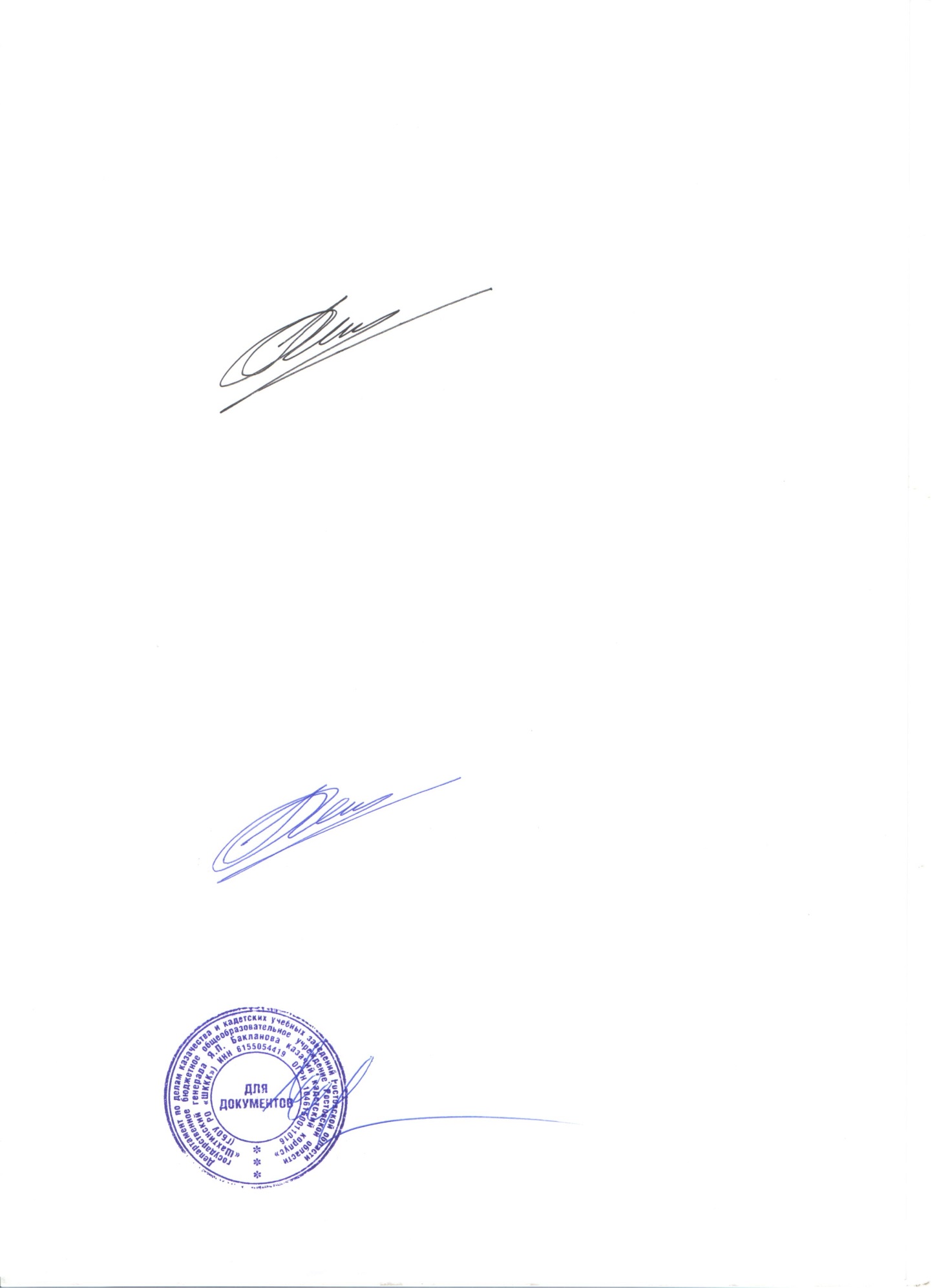 4. Контроль исполнения приказа оставляю за собой.Врио директора ГБОУ РО «ШККК»                                        И.Г.ЧертоваЛИСТ ОЗНАКОМЛЕНИЯ с приказом  ГБОУ РО «ШКККК»  №  100 от «04» апреля 2020  года«Приказ о назначении ответственных  за организацию и сопровождениедистанционного обучения»№п/пФ.И.О.должностьподписьдатаЧертова И.Г.Заместитель директора по УВРПронь Е.С.Специалист по кадрамПоложевец М.Е.Заместитель директора по  ВРМосина Н.Ю.Учитель О\О «Искусство», классный руководитель 8 класса «А»Ульмейкина А.Н.Учитель русского языка и литературы, классный руководитель 6 класса «А»Михайлова Д.В.Учитель иностранного языка, классный руководитель 6 класса «Б» Симонов В.И.Учитель ОБЖКлюхина Е.В.Учитель иностранного языка, классный руководитель 9 класса «Б»Воробьев Р.А.Учитель физической культурыБураева Н.Н.Учитель русского языка и литературыПолитаева О.ВУчитель истории и обществознанияСавченко Е.С.Учитель географииБойко Т.П.Учитель информатикиКушнарева Т.М.Учитель физики, классный руководитель 8 класса «Б»Журавель О.Ю.Учитель математики,  классный руководитель 7 класса «А» и 9 класса «А»Кулишенко Т.А.Учитель истории,  классный руководитель 7 класса «Б» Полянская А.А.Учитель математики, классный руководитель 11 класса «А»Белоглазова И.П.Учитель химии и биологии, классный руководитель 10 класса «А»Бабкин Ю.Г.Учитель технологииИльюкевич В.А.Учитель физической культурыЛитвинов С.В.Офицер-воспитатель 10  классаСимко А.Н.Офицер-воспитатель 8 АРешетников В.В.Офицер-воспитатель 6 АЛинник В.П.Офицер-воспитатель 9 БДрачинский А.В.Офицер-воспитатель 7 БПолитаев А.П.Офицер-воспитатель 6 БГончаренко А.В.Офицер-воспитатель 8 БПасечников А.П.Офицер-воспитатель 9 АПышнев С.И.Офицер-воспитатель 11 АПасечников А.Г. Офицер-воспитатель 7 АЖуравлева В.Г.Секретарь учебной частиЦветов С.Н.Инженер Куров А.А.педагог дополнительного образованияМельничук В.А.педагог дополнительного образованияСавин В.А.педагог дополнительного образованияАлександров В.П.педагог дополнительного образованияФоменко А.А.педагог дополнительного образованияКосов Н.В.педагог дополнительного образованияМаркарян Э. С.педагог дополнительного образованияТолоков С. В.педагог дополнительного образованияЧерновалов С. В.педагог дополнительного образованияЧумакова М. П.педагог дополнительного образования